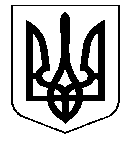                               проєкт  УКРАЇНАНОСІВСЬКА  МІСЬКА  РАДАНОСІВСЬКОГО  РАЙОНУ ЧЕРНІГІВСЬКОЇ  ОБЛАСТІВИКОНАВЧИЙ  КОМІТЕТР І Ш Е Н Н Я27 червня  2019 року       	   м. Носівка                                     № _____ Про впорядкування адресних реквізитів 	Відповідно до статті 30 Закону України «Про місцеве самоврядування в Україні»,   «Положення про порядок присвоєння та зміни поштових адрес об’єктам нерухомого майна на території Носівської міської ради», затвердженого рішенням виконавчого комітету міської ради від 25.10.2018 р.  № 321, розглянувши подані документи, виконавчий комітет міської ради            в и р і ш и в:Житловому будинку, зареєстрованому: вул. Шевченка, 91-А,                м. Носівка, який належав покійному Єсичу Олексію Вікторовичу (Свідоцтво на право власності на жилий будинок від 31.08.1982 № 5489), присвоїти фактичні адресні реквізити: вул. Шевченка, 115, м. Носівка. Контроль за виконанням рішення покласти на заступника міського голови з питань житлово – комунального господарства О. Сичова.Міський голова                                                                            В. ІГНАТЧЕНКОПОДАННЯ:Начальник відділу містобудування та архітектури                                                                        О. КОНОНЕНКО ПОГОДЖЕНО:Заступник міського голови  з питаньжитлово – комунального господарства                                 О. СИЧОВКеруючий справами виконавчогокомітету міської ради                                                             І. ВЛАСЕНКОНачальник відділу правового забезпечення та кадрової роботи                                           С. ЯМАГоловний спеціаліст загального відділу                                                                   В. ГАВРИЛЬЧУК